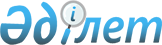 О внесений изменений в решение очередной ХХIX сессии районного маслихата от 24 декабря 2010 года N 286 "О районном бюджете на 2011-2013 годы"
					
			Утративший силу
			
			
		
					Решение Сырдарьинского районного маслихата Кызылординской области от 14 февраля 2011 года N 298. Зарегистрировано Департаментом юстиции Кызылординской области 17 февраля 2011 года за N 10-8-142. Утратило силу - решением Сырдарьинского районного маслихата Кызылординской области от 20 марта 2012 года N 37      Сноска. Утратило силу - решением Сырдарьинского районного маслихата Кызылординской области от 20.03.2012 N 37.

      В соответствиий с подпунктом 1) пункта 1 статьи 6 Закона Республики Казахстан "О местном государственном управлении и самоуправлении в Республике Казахстан" от 23 января 2001 года и Бюджетным кодексом Республики Казахстан от 04 декабря 2008 года и приняв во внимание письмо департамента юстиций Кызылординской области от 11 февраля 2011 года за N 2/1069 районный маслихат РЕШИЛ: 



      1. Внести в решение очередной ХХІХ сессии районного маслихата от 24 декабря 2010 года N 286 "О районном бюджете на 2011-2013 годы" (зарегистрировано в Реестре государственной регистрации нормативтных правовых актов за номером N 10-8-140,опубликовано в газете "Тіршілік тынысы" от 12 января 2011 года N 4) следующие изменения:



      в пункте 1:

      Приложение 1 к указанному решению изложить в редакции согласно

      приложению 1 к настоящему решению;

      в подпункте 1):

      цифры "3 327 136,0" заменить цифрами "4 084 826";

      цифры "1 745 685,0" заменить цифрами "2 503 375";

      в подпункте 2):

      цифры "3 327 136,0 " заменить цифрами "4 084 826";

      в подпункте 3):

      цифры "-2 552 " заменить цифрами "36 180";

      в подпункте 5):

      цифры "2 552 " заменить цифрами "-36 180";

      в подпункте 6):

      цифры "-2 552 " заменить цифрами "36 180".



      2. Признать отмененным решение внеочередной ХХХ сессий районного маслихата от 04 февраля 2011 года N 293 "О внесений изменений и дополнений в решение очередной ХХІХ сессий районного маслихата от 24 декабря 2010 года N 286 "О районном бюджете на 2011-2013 годы".



      3. Настоящее решение вводится в действие с 1 января 2011 года.      Председатель

      внеочередной ХХХІ сессий

      районного маслихата                             С. Отызбаев      Секретарь районного маслихата                   А. Атақаев      приложение 1

      к решению внеочередной ХХХІ сессии

      районного маслихата

      от 14 февраля 2011 года N 298      приложение 1

      к решению внеочередной ХХІХ сессии

      районного маслихата

      от 14 декабря 2011 года N 286 

Районный бюджет на 2011 год      тыс.тенге
					© 2012. РГП на ПХВ «Институт законодательства и правовой информации Республики Казахстан» Министерства юстиции Республики Казахстан
				КатегорияКатегорияКатегорияКатегорияКатегорияКатегорияКатегорияСумма
КлассКлассКлассКлассКлассКлассПодклассПодклассПодклассПодклассПодклассНаименование
1
2
3
4
5
6
7
1. ДОХОДЫ40848261Налоговые поступления15745051Подоходный налог1285252Индивидуальный подоходный налог1285251Индивидуальный подоходный налог с доходов, облагаемых у источника выплаты1171702Индивидуальный подоходный налог с доходов, не облагаемых у источника выплаты110353Индивидуальный подоходный налог с физических лиц, осуществляющих деятельность по разовым талонам3203Социальный налог1255511Социальный налог1255511Социальный налог1255514Hалоги на собственность12957761Hалоги на имущество12752301Налог на имущество юридических лиц и индивидуальных предпринимателей12746302Hалог на имущество физических лиц6003Земельный налог33461Земельный налог с физических лиц на земли сельскохозяйственного назначения12Земельный налог с физических лиц на земли населенных пунктов16603Земельный налог на земли промышленности, транспорта, связи, обороны и иного несельскохозяйственного назначения325Земельный налог на земли водного фонда57Земельный налог с юридических лиц и индивидуальных предпринимателей, частных нотариусов и адвокатов на земли сельскохозяйственного назначения488Земельный налог с юридических лиц, индивидуальных предпринимателей, частных нотариусов и адвокатов на земли населенных пунктов16004Hалог на транспортные средства165001Hалог на транспортные средства с юридических лиц25002Hалог на транспортные средства с физических лиц1400051Единый земельный налог7005Внутренние налоги на товары, работы и услуги232132Акцизы62896Бензин (за исключением авиационного) реализуемый юридическими и физическими лицами в розницу, а также используемый на собственные производственные нужды60097Дизельное топливо, реализуемое юридическими и физическими лицами в розницу, а также используемое на собственные производственные нужды283Поступления за использование природных и других ресурсов200003Плата за пользование водными ресурсами поверхностных источников4Плата за лесные пользования15Плата за пользование земельными участками2000016Плата за эмиссии в окружающую среду4Сборы за ведение предпринимательской и профессиональной деятельности25851Сбор за государственную регистрацию индивидуальных предпринимателей2002Лицензионный сбор за право занятия отдельными видами деятельности4303Сбор за государственную регистрацию юридических лиц и учетную регистрацию филиалов и представительств, а также их перерегистрацию804Сбор с аукционов5Сбор за государственную регистрацию залога движимого имущества и ипотеки судна или строящегося судна2014Сбор за государственную регистрацию транспортных средств, а также их перерегистрацию2518Сбор за государственную регистрацию прав на недвижимое имущество и сделок с ним 180020Плата за размещение наружной (визуальной) рекламы в полосе отвода автомобильных дорог общего пользования местного значения и в населенных пунктах305Налог на игорный бизнес02Фиксированный налог8Обязательные платежи, взимаемые за совершение юридически значимых действий и (или) выдачу документов уполномоченными на то государственными органами или должностными лицами14401Государственная пошлина14402Государственная пошлина, взимаемая с подаваемых в суд исковых заявлений, заявлений особого искового производства, заявлений (жалоб) по делам особого производства, заявлений о вынесении судебного приказа, заявлений о выдаче дубликата исполнительного листа, заявлений о выдаче исполнительных листов на принудительное исполнение решений третейских (арбитражных) судов и иностранных судов, заявлений о повторной выдаче копий судебных актов, исполнительных листов и иных документов, за исключением государственной пошлины с подаваемых в суд исковых заявлений к государственным учреждениям3003Государственная пошлина, взимаемая за совершение нотариальных действий4Государственная пошлина, взимаемая за регистрацию актов гражданского состояния, а также за выдачу гражданам справок и повторных свидетельств о регистрации актов гражданского состояния и свидетельств в связи с изменением, дополнением и восстановлением записей актов гражданского состояния8005Государственная пошлина, взимаемая за оформление документов на право выезда за границу на постоянное место жительства и приглашение в Республику Казахстан лиц из других государств, а также за внесение изменений в эти документы28Государственная пошлина, взимаемая за регистрацию места жительства3059Государственная пошлина, взимаемая за выдачу удостоверения охотника и его ежегодную регистрацию610Государственная пошлина, взимаемая за регистрацию и перерегистрацию каждой единицы гражданского, служебного оружия физических и юридических лиц (за исключением холодного охотничьего, сигнального, огнестрельного бесствольного, механических распылителей, аэрозольных и других устройств, снаряженных слезоточивыми или раздражающими веществами, пневматического оружия с дульной энергией не более 7,5 Дж и калибра до 4,5 мм включительно)1212Государственная пошлина за выдачу разрешений на хранение или хранение и ношение, транспортировку, ввоз на территорию Республики Казахстан и вывоз из Республики Казахстан оружия и патронов к нему 152Неналоговые поступления27471Доходы от государственной собственности4801Поступления части чистого дохода государственных предприятий02Поступления части чистого дохода коммунальных государственных предприятий05Доходы от аренды имущества, находящегося в государственной собственности4804Доходы от аренды имущества, находящегося в коммунальной собственности4806Прочие неналоговые поступления22671Прочие неналоговые поступления22675Поступления дебиторской, депонентской задолженности государственных учреждений, финансируемых из местного бюджета07Возврат неиспользованных средств, ранее полученных из местного бюджета09Другие неналоговые поступления в местный бюджет22673Поступления от продажи основного капитала41993Продажа земли и нематериальных активов1Продажа земли41991Поступления от продажи земельных участков41992Поступления от продажи земельных участков сельскохозяйственного назначенияПоступления от продажи земельных участков сельскохозяйственного назначения4Поступления трансфертов 25033752Трансферты из вышестоящих органов государственного управления25033752Трансферты из областного бюджета25033751Целевые текущие трансферты1159682Целевые трансферты на развитие7132013Субвенции1674206Функциональная группаФункциональная группаФункциональная группаФункциональная группаФункциональная группаФункциональная группаФункциональная группаВсего
ПодфункцияПодфункцияПодфункцияПодфункцияПодфункцияПодфункцияАдминистратор бюджетных программАдминистратор бюджетных программАдминистратор бюджетных программАдминистратор бюджетных программАдминистратор бюджетных программПрограммаПрограммаПрограммаПрограммаПодпрограммаПодпрограммаПодпрограммаНаименование
1
2
3
4
5
6
7
2. РАСХОДЫ40848261Государственные услуги общего характера3267281Представительные, исполнительные и другие органы, выполняющие общие функции государственного управления289597112Аппарат маслихата района (города областного значения)22514001Услуги по обеспечению деятельности маслихата района (города областного значения)22164003Капитальные расходы государственных органов350122Аппарат акима района (города областного значения)82218001Услуги по обеспечению деятельности акима района (города областного значения)68201002Создание информационных систем417003Капитальные расходы государственных органов13600123Аппарат акима района в городе, города районного значения, поселка, аула (села), аульного (сельского) округа184865001Услуги по обеспечению деятельности акима района в городе, города районного значения, поселка, аула (села), аульного (сельского) округа174231022Капитальные расходы государственных органов106342Финансовая деятельность17152452Отдел финансов района (города областного значения)17152001Услуги по реализации государственной политики в области исполнения бюджета района (города областного значения) и управления коммунальной собственностью района (города областного значения)16152011Учет, хранение, оценка и реализация имущества, поступившего в коммунальную собственность10005Планирование и статистическая деятельность19979453Отдел экономики и бюджетного планирования района (города областного значения)19979001Услуги по реализации государственной политики в области формирования и развития экономической политики, системы государственного планирования и управления района (города областного значения)19979004Капитальные расходы государственных органов2Оборона19271Военные нужды1673122Аппарат акима района (города областного значения)1673005Мероприятия в рамках исполнения всеобщей воинской обязанности16732Организация работы по чрезвычайным ситуациям254122Аппарат акима района (города областного значения)254006Предупреждение и ликвидация чрезвычайных ситуаций масштаба района (города областного значения)2543Общественный порядок, безопасность, правовая, судебная, уголовно-исполнительная деятельность11451Правоохранительная деятельность1145458Отдел жилищно-коммунального хозяйства, пассажирского транспорта и автомобильных дорог района (города областного значения)1145021Обеспечение безопасности дорожного движения в населенных пунктах11454Образование22844471Дошкольное воспитание и обучение286123464Отдел образования района (города областного значения)286123009Обеспечение деятельности организаций дошкольного воспитания и обучения2861232Начальное, основное среднее и общее среднее образование1965191123Аппарат акима района в городе, города районного значения, поселка, аула (села), аульного (сельского) округа1630005Организация бесплатного подвоза учащихся до школы и обратно в аульной (сельской) местности1630464Отдел образования района (города областного значения)1963561003Общеобразовательное обучение1889363006Дополнительное образование для детей74198010Внедрение новых технологий обучения в государственной системе образования за счет целевых трансфертов из республиканского бюджета9Прочие услуги в области образования33133464Отдел образования района (города областного значения)33133001Услуги по реализации государственной политики на местном уровне в области образования 15133005Приобретение и доставка учебников, учебно-методических комплексов для государственных учреждений образования района (города областного значения)16443007Проведение школьных олимпиад, внешкольных мероприятий и конкурсов районного (городского) масштаба15576Социальная помощь и социальное обеспечение1838092Социальная помощь160451451Отдел занятости и социальных программ района (города областного значения)160451002Программа занятости21292100Общественные работы20450101Профессиональная подготовка и переподготовка безработных102Дополнительные меры по социальной защите граждан в сфере занятости населения842103Расширение программы социальных рабочих мест и молодежной практики за счет целевых текущих трансфертов из республиканского бюджета004Оказание социальной помощи на приобретение топлива специалистам здравоохранения, образования, социального обеспечения, культуры и спорта в сельской местности в соответствии с законодательством Республики Казахстан13308005Государственная адресная социальная помощь5846011За счет трансфертов из республиканского бюджета015За счет средств местного бюджета5846006Жилищная помощь21517007Социальная помощь отдельным категориям нуждающихся граждан по решениям местных представительных органов5840029За счет средств бюджета района (города областного значения)5840009Социальная поддержка граждан, награжденных от 26 июля 1999 года орденами "Отан", "Данк", удостоенных высокого звания "Халық қаһарманы", почетных званий республики73010Материальное обеспечение детей-инвалидов, воспитывающихся и обучающихся на дому1677014Оказание социальной помощи нуждающимся гражданам на дому30914011За счет трансфертов из республиканского бюджета8209015За счет средств местного бюджета22705016Государственные пособия на детей до 18 лет48983011За счет трансфертов из республиканского бюджета015За счет средств местного бюджета48983017Обеспечение нуждающихся инвалидов обязательными гигиеническими средствами и предоставление услуг специалистами жестового языка, индивидуальными помощниками в соответствии с индивидуальной программой реабилитации инвалида110019Прочие услуги в области социальной помощи и социального обеспечения23358451Отдел занятости и социальных программ района (города областного значения)23358001Услуги по реализации государственной политики на местном уровне в области обеспечения занятости и реализации социальных программ для населения22078011Оплата услуг по зачислению, выплате и доставке пособий и других социальных выплат12807Жилищно-коммунальное хозяйство8473421Жилищное хозяйство23484123Аппарат акима района в городе, города районного значения, поселка, аула (села), аульного (сельского) округа007Организация сохранения государственного жилищного фонда города районного значения, поселка, аула (села), аульного (сельского) округа458Отдел жилищно-коммунального хозяйства, пассажирского транспорта и автомобильных дорог района (города областного значения)140002Изъятие, в том числе путем выкупа земельных участков для государственных надобностей и связанное с этим отчуждение недвижимого имущества140467Отдел строительства района (города областного значения)23344003Строительство и (или) приобретение жилья государственного коммунального жилищного фонда23307011За счет трансфертов из республиканского бюджета015За счет средств местного бюджета23307004Развитие, обустройство и (или) приобретение инженерно-коммуникационной инфраструктуры37011За счет трансфертов из республиканского бюджета015За счет средств местного бюджета372Коммунальное хозяйство727093123Аппарат акима района в городе, города районного значения, поселка, аула (села), аульного (сельского) округа5210014Организация водоснабжения населенных пунктов5210458Отдел жилищно-коммунального хозяйства, пассажирского транспорта и автомобильных дорог района (города областного значения)8682012Функционирование системы водоснабжения и водоотведения8682467Отдел строительства района (города областного значения)713201005Развитие коммунального хозяйства0015За счет средств местного бюджета006Развитие системы водоснабжения713201011За счет трансфертов из республиканского бюджета642281015За счет средств местного бюджета709203Благоустройство населенных пунктов96765123Аппарат акима района в городе, города районного значения, поселка, аула (села), аульного (сельского) округа64176008Освещение улиц населенных пунктов11571009Обеспечение санитарии населенных пунктов9660011Благоустройство и озеленение населенных пунктов42945458Отдел жилищно-коммунального хозяйства, пассажирского транспорта и автомобильных дорог района (города областного значения)23089015Освещение улиц населенных пунктов23089018Благоустройство и озеленение населенных пунктов467Отдел строительства района (города областного значения)9500703467007Развитие благоустройства городов и населенных пунктов9500011За счет трансфертов из республиканского бюджета703467007015За счет средств местного бюджета95008Культура, спорт, туризм и информационное пространство2299281Деятельность в области культуры109786455Отдел культуры и развития языков района (города областного значения)109786003Поддержка культурно-досуговой работы1097862Спорт 35075465Отдел физической культуры и спорта района (города областного значения)15075006Проведение спортивных соревнований на районном (города областного значения) уровне7000007Подготовка и участие членов сборных команд района (города областного значения) по различным видам спорта на областных спортивных соревнованиях8075467Отдел строительства района (города областного значения)20000008Развитие объектов спорта и туризма20000015За счет средств местного бюджета200003Информационное пространство44300455Отдел культуры и развития языков района (города областного значения)36696006Функционирование районных (городских) библиотек36066007Развитие государственного языка и других языков народа Казахстана630456Отдел внутренней политики района (города областного значения)7604002Услуги по проведению государственной информационной политики через газеты и журналы 6099005Услуги по проведению государственной информационной политики через телерадиовещание15059Прочие услуги по организации культуры, спорта, туризма и информационного пространства40767455Отдел культуры и развития языков района (города областного значения)9634001Услуги по реализации государственной политики на местном уровне в области развития языков и культуры9634002Создание информационных систем456Отдел внутренней политики района (города областного значения)14389001Услуги по реализации государственной политики на местном уровне в области информации, укрепления государственности и формирования социального оптимизма граждан11559003Реализация региональных программ в сфере молодежной политики2430006Капитальные расходы государственных органов400465Отдел физической культуры и спорта района (города областного значения)16744001Услуги по реализации государственной политики на местном уровне в сфере физической культуры и спорта16744002Создание информационных систем004Капитальные расходы государственных органов10Сельское, водное, лесное, рыбное хозяйство, особо охраняемые природные территории, охрана окружающей среды и животного мира, земельные отношения1049531Сельское хозяйство74422462Отдел сельского хозяйства района (города областного значения)58260001Услуги по реализации государственной политики на местном уровне в сфере сельского хозяйства12970008Бюджетные кредиты для реализации мер социальной поддержки специалистов социальной сферы сельских населенных пунктов38732099Реализация мер социальной поддержки специалистов социальной сферы сельских населенных пунктов за счет целевых трансфертов из республиканского бюджета 6558467Отдел строительства района (города областного значения)5000010Развитие объектов сельского хозяйства5000473Отдел ветеринарии района (города областного значения)11162001Услуги по реализации государственной политики на местном уровне в сфере ветеринарии8162006Организация санитарного убоя больных животных2500007Организация отлова и уничтожения бродячих собак и кошек500008Возмещение владельцам стоимости изымаемых и уничтожаемых больных животных, продуктов и сырья животного происхождения6Земельные отношения12158463Отдел земельных отношений района (города областного значения)12158001Услуги по реализации государственной политики в области регулирования земельных отношений на территории района (города областного значения)12158004Организация работ по зонированию земель005Создание информационных систем9Прочие услуги в области сельского, водного, лесного, рыбного хозяйства, охраны окружающей среды и земельных отношений18373473Отдел ветеринарии района (города областного значения)18373011Проведение противоэпизоотических мероприятий1837311Промышленность, архитектурная, градостроительная и строительная деятельность223412Архитектурная, градостроительная и строительная деятельность22341467Отдел строительства района (города областного значения)11586001Услуги по реализации государственной политики на местном уровне в области строительства11586468Отдел архитектуры и градостроительства района (города областного значения)10755001Услуги по реализации государственной политики в области архитектуры и градостроительства на местном уровне 6755003Разработка схем градостроительного развития территории района и генеральных планов населенных пунктов400012Транспорт и коммуникации509581Автомобильный транспорт50958458Отдел жилищно-коммунального хозяйства, пассажирского транспорта и автомобильных дорог района (города областного значения)50958022Развитие транспортной инфраструктуры0011За счет трансфертов из республиканского бюджета015За счет средств местного бюджета023Обеспечение функционирования автомобильных дорог50958011За счет трансфертов из республиканского бюджета015За счет средств местного бюджета5095813Прочие312483Поддержка предпринимательской деятельности и защита конкуренции9237469Отдел предпринимательства района (города областного значения)9237001Услуги по реализации государственной политики на местном уровне в области развития предпринимательства и промышленности 8821003Поддержка предпринимательской деятельности266004Капитальные расходы государственных органов1509Прочие22011451Отдел занятости и социальных программ района (города областного значения)4680022Поддержка частного предпринимательства в рамках программы "Дорожная карта бизнеса - 2020"4680011За счет трансфертов из республиканского бюджета4680452Отдел финансов района (города областного значения)6000012Резерв местного исполнительного органа района (города областного значения) 6000101Резерв местного исполнительного органа района (города областного значения) на неотложные затраты6000458Отдел жилищно-коммунального хозяйства, пассажирского транспорта и автомобильных дорог района (города областного значения)11331001Услуги по реализации государственной политики на местном уровне в области жилищно-коммунального хозяйства, пассажирского транспорта и автомобильных дорог 11331020Создание информационных систем15Трансферты01Трансферты0452Отдел финансов района (города областного значения)0006Возврат неиспользованных (недоиспользованных) целевых трансфертов007Бюджетные изъятия016Возврат, использованных не по целевому назначению целевых трансфертов020Целевые текущие трансферты в вышестоящие бюджеты в связи с изменением фонда оплаты труда в бюджетной сфере024Целевые текущие трансферты в вышестоящие бюджеты в связи с передачей функций государственных органов из нижестоящего уровня государственного управления в вышестоящий3. Чистое бюджетное кредитование361805Погашение бюджетных кредитов25521Погашение бюджетных кредитов25521Погашение бюджетных кредитов, выданных из государственного бюджета255213Погашение бюджетных кредитов, выданных из местного бюджета физическим лицам25524. Сальдо от операций с финансовыми активами0452Отдел финансов района (города областного значения)0014Формирование или увеличение уставного капитала юридических лиц5. Дефицит бюджета (профицит)-361806.Финансирование дефицита бюджета (использование профицита)361807Поступления займов387321Внутренние государственные займы387322Договоры займа387323Займы, получаемые местным исполнительным органом района (города областного значения)3873216Погашение займов25521Погашение займов2552452Отдел финансов района (города областного значения)2552008Погашение долга местного исполнительного органа перед вышестоящим бюджетом2552